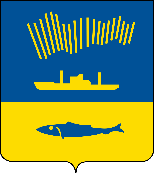 АДМИНИСТРАЦИЯ ГОРОДА МУРМАНСКАП О С Т А Н О В Л Е Н И Е                                                                                                                    № В соответствии с Земельным кодексом Российской Федерации, Федеральным законом от 06.10.2003 № 131-ФЗ «Об общих принципах организации местного самоуправления в Российской Федерации», Уставом муниципального образования городской округ город-герой Мурманск, постановлениями администрации города Мурманска от 26.02.2009 № 321                          «О порядке разработки и утверждения административных регламентов предоставления муниципальных услуг в муниципальном образовании город Мурманск», от 30.05.2012 № 1159 «Об утверждении реестра услуг, предоставляемых по обращениям заявителей в муниципальном образовании город Мурманск» п о с т а н о в л я ю: 1.	Внести в постановление администрации города Мурманска                            от 25.08.2015 № 2323 «Об утверждении административного регламента предоставления муниципальной услуги «Выдача решения об утверждении схемы расположения земельного участка или земельных участков на кадастровом плане территории» (в ред. постановлений от 24.02.2016 № 436,                от 04.04.2016 № 851, от 09.06.2016 № 1664, от 10.10.2016 № 3026, от 15.12.2016 № 3808, от 27.04.2017 № 1250, от 30.11.2017 № 3821, от 09.10.2018 № 3490,                       от 23.04.2019 № 1477, от 26.03.2020 № 812, от 20.10.2022 № 3160) (далее – постановление) следующие изменения: - в наименовании и пункте 1 постановления слова «Выдача решения об утверждении схемы расположения земельного участка или земельных участков на кадастровом плане территории» заменить словами «Утверждение схемы расположения земельного участка или земельных участков на кадастровом плане территории».2.	Внести в приложение к постановлению следующие изменения: 2.1. В наименовании административного регламента предоставления муниципальной услуги слова «Выдача решения об утверждении схемы расположения земельного участка или земельных участков на кадастровом плане территории» заменить словами «Утверждение схемы расположения земельного участка или земельных участков на кадастровом плане территории».2.2. В пункте 1.1.1 подраздела 1.1 раздела 1 слова «Выдача решения об утверждении схемы расположения земельного участка или земельных участков на кадастровом плане территории» заменить словами «Утверждение схемы расположения земельного участка или земельных участков на кадастровом плане территории».2.3. В подразделе 2.1 раздела 2 слова «Выдача решения об утверждении схемы расположения земельного участка или земельных участков на кадастровом плане территории» заменить словами «Утверждение схемы расположения земельного участка или земельных участков на кадастровом плане территории».3.	Отделу информационно-технического обеспечения и защиты информации администрации города Мурманска (Кузьмин А.Н.) разместить настоящее постановление на официальном сайте администрации города Мурманска в сети Интернет.4.	Редакции газеты «Вечерний Мурманск» (Хабаров В.А.) опубликовать настоящее постановление.5.	Настоящее постановление вступает в силу со дня официального опубликования.6. Контроль за выполнением настоящего постановления возложить на заместителя главы администрации города Мурманска Изотова А.В.Глава администрации города Мурманска                                                                   Ю.В. Сердечкин